GOAL SHEET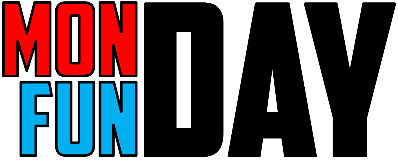 What are your goals for the day?(e.g. complete math worksheets, 20 minutes of reading, etc.)How can we best help reach these goals?(e.g. need extra help with math, extra breaks, reminders, etc.)Notes:(e.g. login info, appointments with teacher, need wiki access, etc.)